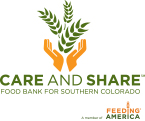 Residential Program Monthly ReportDue 10th monthMonth: ___________________________________	    Agency #: __________Agency Name:___________________________________________________Report completed by:______________________________________________ Number of Residents:Number of meals served:Number of snacks served: